УО «Пинский государственный профессионально-технический колледж легкой промышленности»«Много слов на земле»(кураторский час)Качановская Оксана Михайловна, преподаватель русского языка и литературыСемашко Наталья Михайловна преподаватель, биологии и географииСтоян Лилия Павловна, преподаватель русского языка и литературыДиректорВакульчик Николай ИосифовичПинскАннотацияОдним из ведущих направлений современной системы воспитательной работы в учреждениях образования является формирование нравственно-этических ценностей, которые определяют базис личности, формируют направленность, понимание человеком себя и своего места в обществе, адекватное отношение к происходящим событиям, культурному и научному наследию, историческим достижениям. Рецензент:Шушко Мария Васильевна, методист УО «Пинский государственный профессионально-технический колледж легкой промышленности».Технический редактор:Каленкович Эдуард Иванович, оператор ЭВМ УО «Пинский государственный профессионально-технический колледж легкой промышленности».Кураторский час: «Много слов на земле»Форма проведения: дискуссия.Цель: формирование навыков здорового образа жизни;формирование нравственных позиций, эстетического вкуса, культуры поведения.Задачи:Расширить знания учащихся о вредных привычках. Воспитывать отрицательное отношение к порокам человечества.Побуждать к нравственному самосовершенствованию. Используемое оборудование: компьютер, презентация.Предисловие.В наши дни сквернословие существует в разных проявлениях, как бы выступает в нескольких ипостасях.Прежде всего - это привычное сквернословие, свойственное людям с невысоким уровнем культуры. В этом случае матерные слова и выражения для человека, который их употребляет, никак не отмечены, они входят в обычные словесные ряды их лексико-фразеологического словаря и используется, можно сказать, автоматически.Основная среда формирования привычного сквернословия - семья, основная причина -  культурный вакуум, царящий в ней. Поэтому сквернословие так устойчиво: ребёнок, который ежедневно слышит, как его родители «ласкают» друг друга забористым словом, почти наверняка, вырастет «матерноговорящим» и передаст эту привычку своим детям.Мат - это, увы, объективная, суровая реальность. Ведь сквернословие не только оскорбляет других людей, но и разрушающе действует на самого человека: мат как бы становится частью его менталитета. Человек начинает смотреть на мир сквозь сетку, узлы которой связаны из матерных слов, и мир этот удручающе примитивен, поскольку всё многообразие жизни низводится в нём до простейших отправлений.Выяснилось, некоторые слова могут оказаться страшнее мин: они взрываются в генетическом аппарате человека, искажая его наследственные программы, вызывая мутации, в конце концов приводящие к вырождению.Одно из главных проявлений сквернословия - намеренный эпатаж, вызов обществу, потуги разрушить общепринятые правила приличия. Диапазон этой разновидности мата весьма широк- от элементарного до лингвистического хулиганства, надписей на заборах. Да, в текстах великой русской литературы немало строк и строчек, где соответствующие слова даже в академических изданиях стыдливо заменялись отточиями. Но разве есть что-нибудь общее между ними и матом в угоду моде, для создания ореола скабрезной скандальности или просто потому, что иначе говорить не умеют?Речь человека, заражённого недугом сквернословия, до крайности бедна и свидетельствует о душевной неразвитости. Интересна мысль на эту тему Ф.М Достоевского: «сквернословят вслух, несмотря на целые толпы детей и женщин, мимо которых проходят, - не от нахальства, а так, потому что пьяному и нельзя иметь другого языка, кроме сквернословного... Сквернословие не является в подлинном смысле человеческим языком. Эти «слова» воздействуют не на интеллект человека, а на чувственную часть души, то есть подобны сигналам, которыми пользуются животные. Из этого можно заключить, что не только употреблять в своей речи, но даже слушать сквернословие вредно, так как можно «испортить вкус» к нормальному человеческому слову.Особенно опасно сквернословие для детей. Их интеллектуальное развитие зависит, главным образом, от того языка, на котором разговаривают окружающие их взрослые. Если ребёнок слышит только речь, состоящую из двух - трёх десятков слов и выражений, то ни о каком душевном и умственном развитии этого ребёнка не может быть и речи. Достигнуть впоследствии каких - либо положительных успехов ему будет стоить огромных волевых усилий.Чтобы овладеть хорошим языком, нужно много потрудиться. Чтобы научиться, сквернословию - достаточно несколько раз его произнести. Дай Бог нам всем не поддаться соблазну выбрать последнее, а устремиться к первому.Ход мероприятия.Ведущий 1: Здравствуйте! Тема нашего сегодняшнего мероприятия «Много слов на земле…» или «Вся правда о сквернословии». И сегодня мы поговорим с вами о проблеме сквернословия. Ведущий 2: Сегодня у нас очень важная, трудная и в тоже время интересная тема. У меня к вам  один вопрос: «Что такое сквернословие? Постарайтесь сформулировать, как вы это понимаете.  (Вопрос в зал)Ведущий 1: Итак, сквернословие – это речь, наполненная неприличными выражениями, непристойными словами, бранью. В подростковом возрасте проблема нецензурной лексики становится особенно острой, ведь в глазах подростка сквернословие - это проявление независимости, способности не подчиниться запретам, то есть символ взрослости. Кроме того, она является знаком языковой принадлежности к группе сверстников, речевой моды. Иногда это подражание молодежным кумирам, например популярным телеведущим, актерам, певцам.Ведущий 2: Но мало кто из ребят догадывается, что сквернословие, как и хамство, - оружие неуверенных в себе людей. Матерная брань - это не только набор непристойностей. Подобная лексика свидетельствует о духовной болезни человека.  Слово - не просто набор звуков, выражающих мысль. Оно способно много рассказать о нашем духовном состоянии. Сократ говорил: «Каков человек, такова его и речь». Ведущий 1: А сейчас, немного об истории возникновения сквернословия. Согласно словарю В. Даля «скверна - мерзость, гадость, пакость, все гнусное, противное, отвратительное, непотребное, что мерзит плотски и духовно; нечистота, грязь и гниль, тление, мертвечина, извержения, кал; смрад, вонь; непотребство, разврат, нравственное растление; все богопротивное».Ведущий 2: Что же такое сквернословие – порок или болезнь? Позор или национальная гордость? «Велик и могуч русский язык» - читаем мы в книгах. А какую «литературную» речь мы слышим вокруг: на улице, в школе, в квартире, с экранов телевизоров?Ведущий 1: Явление сквернословия как никакое другое характеризует вопиющую нравственную деградацию нашего общества. Если раньше матерщина была, главным образом, специфическим языком преступников, пьяниц, проституток и других опустившихся лиц, то теперь все в корне изменилось. Молодые люди свободно матерятся в присутствии девушек, и тех это нисколько не оскорбляет. Да и в чисто девичьих компаниях употребление непечатных слов стало обычным делом. Сквернословие охватило почти все возрасты.Ведущий 2: По информации Фонда «Общественное Мнение» сегодня около 70% жителей нашей страны применяют ненормативную лексику в своей речи. И лишь 29% населения ее никогда не употребляют. При этом 64% против 32% считают, что употребление мата в речи недопустимо ни при каких обстоятельствах. Как же так получается: ругаться не хотим, но с языка все-таки срывается? Как избавиться от этой весьма вредной привычки?Ведущий 1: Корни этого явления уходят в далекую языческую древность. Скверные слова были включены в заклинания, обращенные к языческим божествам, а в языческое время был распространен культ плодородия, поэтому все скверные слова связаны с половой сферой. Таким образом, так называемый мат является языком общения с демонами. Наши предки произносили эти слова, призывая себе на помощь демонов зла. Ведьмы и колдуньи использовали сквернословие в своих наговорах, насылая проклятие. Именно с этим связан механизм влияния сквернословия на человека. Мат пробуждает в его подсознании доставшиеся ему вместе с генной памятью «психовирусы». Употребляя мат в разговоре с друзьями, родными, современные люди, сами того не подозревая, совершают сокровенный ритуал, призывая зло изо дня в день, из года в год на свою голову и на голову своих близких. Количество бранных слов переходит в качество. Вначале у людей появляются мелкие неприятности, затем крупные, потом возникают проблемы со здоровьем и, наконец, ломается сама жизньВедущий 2: Заблуждением является общепринятое мнение насчет того, что мат — это славянская традиция. Сквернословие на Руси примерно до середины XIX века не только не было распространено даже в деревне, но и являлось уголовно наказуемым. Ведущий 1: Во времена царя Алексея Михайловича Романова услышать на улице мат было просто невозможно. И это объясняется не только скромностью и деликатностью наших предков, но и политикой, проводимой государством. По Соборному уложению за использование непотребных слов налагалось жестокое наказание — вплоть до смертной казни.Потом пришли иные времена. Грубая брань зазвучала сначала в кабаках, а потом выплеснулась на улицы городов. В XIX веке сквернословие постепенно из ругани превратилось в основу языка фабричных рабочих и мастеровых.Ведущий 2: При Петре I была выпущена книга «Юности Честное Зеркало», где писалось, что приличное поведение людей может быть признано лишь с полным воздержанием бранной ругани.Нелишне будет вспомнить, что за нецензурную брань в общественном месте даже по Уголовному кодексу СССР полагалось 15 суток арестаДемонстрация фильма «МАТ - ЭТО ЯД!»Ведущий 1: Плохое воспитание, низкий уровень культуры, нехватка словарного запаса, неумение говорить по-другому;Отрицательное влияние окружающих и неспособность противостоять ему;Злоба, гнев, ненависть, неадекватность поведения, агрессия;Стремление быть лидером, демонстрация принадлежности к «своим»;Скверный характер, вредные привычки;Неуважение, унижениеОтсутствие внутреннего самоконтроля;Для эмоциональной разрядки в тяжёлых ситуациях;Неправильная трактовка понятия «свобода слова.Ведущий 2: Сквернословие стало «нормой» для современного если не носителя «великого и могучего русского языка», так его безропотного «слушателя». Вдумайтесь в факты! За 20 последних лет число детей с отставанием в умственном и физическом развитии выросло в 10 раз, более 80% новорожденных больны, здоров лишь каждый 10 выпускник школы, увеличилось количество девушек, имеющих хронические заболевания, а это будущие матери, носители генофонда нации.Ведущий 1: На эту беду есть много причин, но не последнюю роль среди них играет и наша словесная распущенность. Сегодня “матом” разговаривают школьники, молодые люди, взрослые мужчины и женщины. “Мат” доносится с экранов телевизоров. Так ли уж безобидна эта вредная привычка?Согласно опросу, проводившемуся в нашем классе, все родители признают это явление очень опасным. Почему? Послушайте ответы своих мудрых сотоварищей.Ведущий 2: Культура речи деградирует.В лексиконе молодого поколения больше и больше звучит ничего не выражающий, ничего  не значащий мат, а также постоянно мутирующий язык сокращенных компьютерных терминов.Это уничтожает достоинство человекаЭто ограничивает и унижает человека.Сквернословие развращает души, особенно тех, кто является невольным слушателем, в том числе детей.Как всякая вредная привычка, мат проникает в жизнь и деятельность человека и делает его зависимым.Человек уже не может обходиться без словесного мусора, без слов-связок.Ведущий 1: Сквернословие опасно. За сквернословие можно схлопотать статью, физические увечья, вражду, отвращение, отказ от общения, игнорирование сквернословца как личности.Ведущий 2: Надо сказать, что проблемой сквернословия, изучением его влияния на организм человека, на его духовное и физическое здоровье занимались и занимаются многие учёные, исследователи разных стран.Ведущий 1: В числе первых ученых, которые занимались этим вопросом вплотную, был и доктор биологических наук Иван Борисович Белявский. Он попытался выяснить, каким образом на человеческий организм влияют не какие-то огромные блоки информации, а простые односложные слова.Ведущий 2: Семнадцатилетнее исследование Белявского, к которому постепенно присоединилась большая группа его коллег, увенчалось настоящим открытием. Ученым удалось доказать, что каждое произнесенное нами слово очень отчетливо влияет на наши гены. Результатом этого влияния при упорном (положительном или отрицательном) воздействии через какое-то время становится не просто передача видоизмененных генов потомству, но и изменение собственного генетического кода человека, касающегося темпов старения и срока жизни!Ведущий 1: Уже в начале 90-х эта группа ученых выпустила в свет книгу со множеством примеров, связанных с многолетними наблюдениями за конкретными людьми. Все эти люди были одного возраста, но только одна их часть составляла принципиальных сквернословов со стажем, а вторая - противников крепких выражений. Исследования показали, что у матерщинников очень быстро проявляются возрастные изменения на клеточном уровне, которые ведут ко всевозможным болезням. Во второй же группе результаты были противоположными. Одним словом, мат способствует быстрому старению.Ведущий 2: Группа учёных под руководством кандидата биологических наук Петра Петровича Гаряева пришла к ошеломляющему выводу, что с помощью словесных мыслеобразов человек созидает или разрушает свой генетический аппарат. Исследователи изобрели аппарат, который переводит человеческие слова в электромагнитные колебания. Они, как известно, влияют на молекулы ДНК (наследственности).  Ругается человек матом, и его хромосомы корёжатся и гнутся, гены меняются местами. В результате ДНК начинает вырабатывать противоестественные программы. Вот так постепенно потомству передаётся программа самоликвидации. Ведущий 1: Брань, как и радиация, может не только расшатать здоровье, но и изуродовать потомство. Такое же разрушительное воздействие на человека и его генетику оказывают свободный секс, пьянство, курение, наркомания, воровство, ложь, зависть, насилие и жестокость во всех видах.  Ведущий 2: Не рискуя экспериментировать на людях, подвергая их ругани, ученые провели исследования на растениях. Опытам подверглись семена растения арабидопсис. В течение нескольких недель регулярно - по три-четыре часа в день - магнитофон поблизости от них «начитывал» грубые фразы. В результате большинство семян погибли, а выжившие стали генетическими уродами. Эти монстры, перенеся множество болезней, передали их по наследству, и через несколько поколений выродились. Интересно, что мутагенный эффект не зависел от силы слова, они не могли произноситься то громко, то шепотом. На этом основании ученые сделали вывод, что определенные слова обладают информационным воздействием на ДНК.Ведущий 1: Проведен был и обратный эксперимент: ученые «благословляли» семена, убитые радиоактивным облучением в десять тысяч рентген,  молились над ними, и тогда перепутавшиеся гены, разорванные хромосомы и спирали ДНК встали на свои места и срослись, убитые семена ожили.Ведущий 2: Кто-то может усомниться: как обыкновенные слова могут влиять на наследственную программу? Дело в том, что представление о генетическом аппарате, состоящем только из химических веществ, давно устарело.Ведущий 1: Беда еще и в том, что необязательно браниться самому, достаточно нечаянно услышанной ругани, из-за чего страдают заболеваниями и люди, живущие в окружении сквернословов. С матерными словами связано ещё одно интересное наблюдение. В тех странах, в национальных языках которых отсутствуют ругательства, указывающие на детородные органы, не обнаружены заболевания Дауна и ДЦП, в то время как в России эти заболевания существуют. Интересно и то, что многих заболеваний нет у животных только потому, что они не умеют разговаривать и, тем более, ругаться матом. Матерное антислово делает человека намного хуже животного, которое никогда не сквернословит.Ведущий 2: Известный психофизиолог, врач, член Всемирной экологической академии Леонид Китаев – Смык утверждает, что злоупотребление матом медленно, но верно ведет к гормональным нарушениям, особенно у женщин. Косметологи заметили, что те их клиентки, которые не могут жить без мата, больше других страдают от повышенной волосатости конечностей, у них более низкий голос. Дело в том, что мат способствует выработке мужских половых гормонов.Ведущий 1: Уже давно проводятся эксперименты с водой. Оказывается, что в воде важен не столько ее химический состав, сколько структура.Под действием звуков, в том числе и человеческой речи, молекулы воды (а наше тело состоит примерно на 80 процентов из неё) начинают выстраиваться в сложные скульптуры. И в зависимости от ритма и смысловой нагрузки эти структуры могут лечить или, наоборот, отравлять организм.Демонстрация фильма о воде.Ведущий 2: Дальше ученые начали проверять, как влияют слова на воду. Проводили разные эксперименты: над одной матерились, над другой молились. Потом исследовали структуру. И у той воды, над которой матерились, структура деформировалась, а у той, над которой молились, наоборот, улучшалась.Ведущий 1: Также проводились эксперименты: поливали растения водой, над которой матерились, и той, над которой молились, и это отражалось на всхожести семян. Те семена, над которыми матерились, не прорастали либо плесневели, а те, над которыми молились, прорастали лучше, чем те, над которыми и не ругались, и не молились.Ведущий 2: В XX веке японский ученый Масаро Эмото с помощью новейшего оборудования он смог заморозить и сфотографировать воду под микроскопомВедущий 1: То, что он разглядел на молекулярном уровне, его поразило. На фото предстали в основном кристаллы разной формы и четкости – с виду очень похожие на снежинки.Ведущий 2: Воде перед заморозкой говорили разные слова на многих языках или воздействовали на нее музыкой. Выяснилось, что форма кристалла отражает удивительные свойства воды. Можно сделать вывод, что похвала влияет на воду лучше, чем просьба или требование, а сквернословие не способно породить гармоничную красоту.Лист бумаги с напечатанными на нем словами обертывали вокруг бутылки с водой. Получился кристалл совершенной формы. Это указывает на то, что любовь и признательность являются основой жизни.Ведущий 1: Как видим, слова с негативным смыслом даже не образуют форму, а положительно заряженная вода имеет красивые, четкие кристаллы.А ведь человек состоит на 80-90% из воды.Страшно представить, если мысли и слова могут делать такое с водой, что же тогда они могут сотворить с человеком.Вот почему так мало здоровых людей остается, вот почему болеют дети, чьи родители постоянно матерятся.Ведущий 2: Нецензурная лексика все больше и больше захлестывает современное общество: мат несется на нас из автобусов и такси, из радиоприемников и с телеэкранов, с театральных и эстрадных подмостков, со страниц различных печатных изданий, с высоких трибун.Ведущий 1: Все признают, что нецензурная брань в современном мире приобрела характер эпидемии. Психологи замечают, что употребление мата формирует зависимость, сходную с алкогольной, никотиновой, наркотической. В этом процессе наблюдаются такие 3 стадии:Ведущий 2: Первая стадия, когда человек впервые слышит нецензурное слово, он испытывает стыд, отвращение, брезгливость;вторая стадия, когда человек впервые употребляет такое скверное слово - за компанию, для разрядки или напускной удали;третья стадия-человек привыкает к этому слову, ему уже не стыдно употреблять его. В дальнейшем человек уже использует эти слова, не замечая этого. Ещё позже - он уже не может вообще изъясняться без мата, забывает другие слова.Ведущий 1: Мат, нецензурная брань, грязные, оскорбительные слова - раньше их употребляли только в низших слоях общества, сейчас всё это мы слышим на улицах, во дворах, на детских площадках, в кинотеатрах, в телепередачах, из уст политических деятелей и артистов. Невольно вспоминаешь восточную пословицу: «Нет ничего заразнее слова».Ведущий 2: Современная медицина утверждает, что осторожное, бережное обращение со словом – необходимый признак здорового образа жизни. В противном случае возникают болезни. Эта болезнь называется «копролалия». Название происходит от греческого копрос- кал, грязь и лалия- речь. Так в медицине называют болезненное, иногда непреодолимое влечение к циничной и нецензурной брани безо всякого повода.Ведущий 1: 4 стадии развития болезни:I стадия - человек испытывает стыд, отвращение, брезгливость;II стадия - человек впервые употребляет такое скверное слово - за компанию, для разрядки или напускной удали;III стадия - человек использует эти слова, не замечая этого.IV стадия - уже не может вообще изъясняться без мата, забывает другие слова.И вот такое влечение мы наблюдаем в последние годы у многих наших соотечественников.Ведущий 2: Нужно ли бороться со сквернословием и как?Мат – это, увы, объективная суровая реальность. Отчетливо осознавая это, должны ли мы занять безучастную позицию?Ведущий 1: Следующий вопрос, на который предлагала ответить наша анкета, звучит так:  Нужно ли бороться со сквернословием? Если да, то как?Ведущий 2: Ответы ребят разделились. Некоторые считают, что искоренить мат невозможно и бороться со сквернословием бесполезно. Однако большая часть опрошенных настроена более оптимистично.Ведущий 1: Ответы ребят показали их единодушную уверенность в необходимости борьбы с этим вредным явлением.Какие же пути борьбы со сквернословием были предложены?Повышение общего уровня грамотности и культуры.Глубокое изучение русского языка и литературы.Воспитание любви к людям.Ужесточение законов, штрафы, цензура.Воспитание примером в семье с малых лет.Пропаганда здорового образа жизни.Делать замечания друг другу.Ведущий 2: А как же борется с матом закон в нашей стране?Ведущий 1: Административные правонарушения против общественного порядка и нравственности.Статья 17.1. Мелкое хулиганствоНецензурная брань в общественном месте, оскорбительное приставание к гражданам и другие умышленные действия, нарушающие общественный порядок, деятельность организаций или спокойствие граждан и выражающиеся в явном неуважении к обществу, влекут наложение штрафа в размере от двух до тридцати базовых величин или административный арест.Ведущий 2: Оскорбление – слово среднего рода, не имеет полового разделения и одинаково ранит души и женщин, и мужчин. Но оскорблять женщину вдвойне не прилично, не достойно мужчине.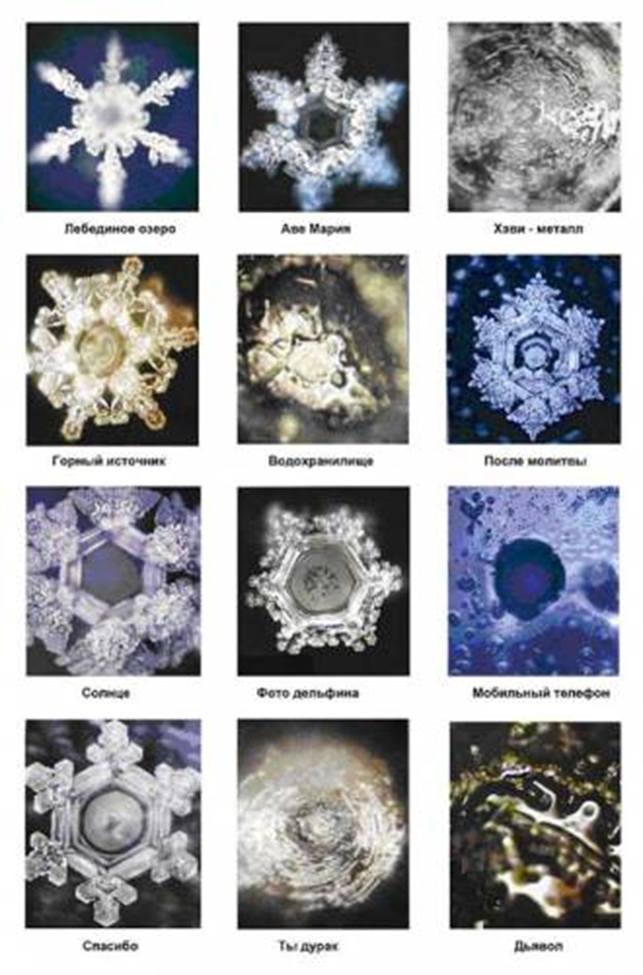 Ведущий 1: Сегодня мы с вами узнали, что в скверном слове таится огромная разрушительная сила. Вероятно, если бы человек мог видеть, какой мощный отрицательный заряд, словно ударная волна взорвавшейся бомбы, распространяется во все стороны от скверного слова, он никогда не произнес бы его. Ведущий 2: Согласно заключению экспертов ВОЗ состояние здоровья населения на 10% определяется уровнем развития медицины, как науки и состояния медицинской помощи, на 20% наследственным фактором, на 20% состоянием окружающей среды и на 50% образом жизни. Единственный путь, ведущий к здоровью каждого человека – это изменение отношения человека к самому себе. У того, кто сквернословит, есть 2 пути: первый – зная, что это плохо, продолжать нецензурно выражаться, тем самым включить программу самоуничтожения. И, второй путь – путь духовного роста, самосовершенствования, путь красоты. Закон свободной воли даёт право выбора – по какому пути идти.Ведущий 1: Л.Н. Толстой писал: «Слово – дело великое. Великое потому, что словом можно соединить людей, словом можно и разъединить их. Словом можно служить любви, словом же можно служить вражде и ненависти. Берегись от такого слова, которое разъединяет людей».Ведущий 2: Ни одна из религий не поощряет привычку сквернословить. Это считается тяжким грехом.«Горе всякому хулителю – поносителю» (из Корана)Ведущий 1: Дискуссия «Нужен ли нам мат?» (работа с залом)Итак, вы ознакомились с фактами, которые касаются сквернословия. Предлагаю обсудить эти факты:Как можно объяснить повальное распространение мата в наше время? (низкий культурный уровень, желание подражать кумирам, боязнь прослыть белой вороной и т. п.) Ведущий 2: Сейчас в моде здоровый образ жизни. Люди занимаются физкультурой, следят за своим весом, выполняют режим дня. Как вы считаете, совместимы ли сквернословие и здоровый образ жизни?Ведущий 1: Сквернословие - это вредная привычка. Какие ещё вредные привычки вам известны? Почему их называют вредными?Ведущий 2: Согласны ли вы, что нецензурная брань, сквернословие могут быть заразными, вызывать зависимость?Ведущий 1: Есть ли у вас зависимость от сквернословия? Собираетесь ли вы с ней бороться?Ведущий 2: Считаете ли вы, что мат, курение, алкоголь, наркотики помогают расслабиться? Или для этого можно найти другие способы (туризм, спорт, коллекционирование, музыка, другие увлечения)?Ведущий 1: Представьте себе, что Президент поручил нам составить памятку для молодёжи «Как избавиться от сквернословия?». Какие бы пункты вы включили в эту памятку? (дети высказываются).У нас получилось много пунктов, но психологи утверждают, что достаточно четырёх:перестать ругаться самому, выработать отвращение и брезгливость к сквернословию:избегать общения с людьми, которые употребляют нецензурные слова:читать русскую классическую литературу;запоминать стихотворения, афоризмы.Некоторые предлагают использовать вместо нецензурных слов заменители (ёлки-палки, блин, фиг). Но этого делать не следует. Это всё равно, что вырвать сорняк, а корень его оставить в земле. Хотя в некоторых странах с помощью слов-заменителей людей отучили ругаться. Например, в Швеции всем членам общества по борьбе с нецензурными выражениями советовали вместо скверных слов говорить: ро-до-ден-дрон (цветок такой). И кому-то это помогало.Ведущий 2: Наша страна богата природными ресурсами, народ наш талантлив и образован, но всё-таки живём мы хуже других стран. Стремительно растёт наркомания, токсикомания, алкоголизм и курение. И это сопровождается повальной эпидемией сквернословия. Так, может быть, нужно прислушаться к древней библейской мудрости, которая гласит: «Если тебя преследуют неудачи, наведи порядок в своей голове». Порядок в мыслях приведёт к порядку в словах, а доброе слово очистит и тело от болезней и вредных привычек.Ведущий 1: Каждый волен  выбирать  свой  путь,  по  которому придется  идти   долго, а  пройдя  его, нельзя  что-то  исправить,  дополнить,  вычеркнуть.  Но   попытайтесь  хотя  бы  на короткий срок  отказаться  от  бранных слов,  вы  почувствуете  и  поймете,  что,  отказавшись   от  уродливого,  грязного  матерного   языка,  вы обретете  любовь  близких,  ясность  мыслей  и  поступков,  здоровье,  везение  и, в  конечном  итоге, счастье.Ведущий 2: Итак, чтобы избавиться от мата, надо:- Больше читать. Читайте классику, громко и вслух. Читайте и учите стихи. Так, многократное повторение красивой художественной речи сможет осесть в подсознании, и мату там может не остаться места.- Слушайте хорошую музыку, такую же классическую: Бетховен, Бах, доказано, что они позитивно влияют на психику, успокаивают нервы. Зачастую нервное состояние заставляет человека постоянно сыпать ругательствами.Ведущий 1: - Не позволяйте другим ругаться в Вашем присутствии, делайте замечания мужчинам, если они матерятся в присутствии женщин и старайтесь сами следить за речью.- Как ни странно, действенный способ избавиться от привычки материться - следить за тем, что говоришь. Не спешите, говорите обдуманные фразы. Заядлому матершиннику с непривычки может быть очень тяжело.- Больше позитива в жизни, ищите новые и прекрасные слова, расширяйте свой кругозор и помните, что Ваша речь - показатель уровня Вашей культуры. Сделайте его выше!Ведущий 2: Помните, что в нашем языке есть слова, которые мы не назовём матом, но это тоже бранные слова, которые несут огромную негативную информацию.Например, «мерзавец» - от слова мёрзлый, замёрзший, холодный, безжизненный. Бог есть огонь, который согревает сердце, а сатана – вечный холод, леденящий душу. Мерзавец – человек, в котором нет Бога. Ведущий 2: Слово стерва – падаль, гниющее мясо.Негодяй, кажется безобидным словом. Означает негодный, испорченный. Жизнь- это работа над тем, чтобы быть угодным богу. Негодяй – негодный, неугодный Богу, то есть отверженный. Ведущий 1: Дурак – означает бурный, неспокойный, бушующий. Оно противоположно слову мир. Демон – мятежный дух, будучи духом зла, он не знает покоя. Поэтому «дурак» означает «будь лишённым мира в этой и в будущей жизни»Ведущий 2: Архимандрит Рафаил в книге «Тайна спасения» пишет: «Слова не исчезают бесследно, поэтому квартира, в которой постоянно слышится брань и сквернословие, в духовном отношении похожа на общественный туалет, который никогда не убирается»Ведущий 1:  Итак, матерные слова действительно несут энергетическую силу, которая с годами укореняется, усиливается. Наш народ образован, талантлив, но ему, видимо, нравится жить в туалете. Нам всем, наверное, надо прислушаться к библейской мудрости: «Если тебя преследуют неудачи, наведи порядок в своей голове».Ведущий 2: Завершить наш разговор хочется стихотворением «Слова» Вадима ШефнераСлова.Словом можно убить,ловом можно спасти,Словом можно полки за собой повести.Словом можно утешить,Словом можно предать,Словом можно надежду вселить,И ее же отнять.Словом можно убить,Разрывая на части,Так что все, человек,Теперь в твоей уже власти.Словом можно спасти,Огородив ото зла,И полки повести,Отгоняя врага.Словом можно утешить,Уберечь от невзгод,Ведь весомо слово-Это знает народ!И предать очень просто,Всего лишь, словом одним,Так что, быть осторожнее,Нам следует с ним.Словом можно творить,Создавать чудеса,И смотреть поутру, Как искрится роса.Птицы песни щебечут,О счастливой поре,Так что эта жизнь – подарок тебе!Будь краток и честен,Твори, созерцай,Только слов на ветер,Никогда не бросай!Помни о том, что слово сильно,И в жизни твоей, весомо оно.Заботься о нем, отвечай за него,Ведь каждое слово – наследие твое!«Всякое слово гнилое да не исходит из уст ваших...»1.4 Кураторский час:  «Молодёжный сленг»Форма проведения: ток-шоу.Цель мероприятия:сформировать негативное отношение к ненормативной лексике.Задачи: познакомить учащихся с понятиями «жаргон, сленг» и основными требованиями к культуре речи;установить зависимость между речевой культурой человека и его общей культурой; формировать культуру речевого общения. План проведения: 1. Сообщение  по теме «Что такое сленг и жаргон».2. Обсуждение статей из газеты Комсомольская правда: «Ярославна - клёвая шкирла!», «Мне жить в ломы, где пашут за ништяк …».3. Выводы.Предисловие. «Берегите наш язык, наш прекрасный русский язык, этот клад, это достояние, переданное нам нашими предшественниками…Обращайтесь почтительно с этим могущественным орудием; в руках умелых оно в состоянии совершать чудеса!»                                              И.С. ТургеневЯзык - это наша история, наше богатство, культура, это язык Александра Сергеевича Пушкина, Ивана Сергеевича Тургенева, Льва Николаевича Толстого и других великих хранителей красоты и образности родного языка.В речи человека, как в зеркале, отражается его культура, воспитанность. Эстетика речи состоит в её подчинении определённым нормам произношения, ударения, построения слов, словосочетаний, предложений; в ясности, эмоциональности и доступности; в чистоте (отсутствии слов-паразитов, словесных штампов); в яркости, образности, выразительности. Большое значение имеют темп речи, интонация, владение мимикой, жестами, которые помогают передать эмоциональную окраску, смысл сказанного. К сожалению, современное состояние русского языка заставляет «бить тревогу». В речи современных людей, желающих «идти в ногу со временем», мы слышим большое количество жаргонизмов, заимствованных и просторечных слов и выражений, слов с ярко выраженной отрицательной окраской. Конечно же, можно сказать, что подобное разнообразие только украшает язык, делает его ярким, эмоциональным, выразительным, но какова цена этой яркости и всегда ли она уместна? Так, может быть, именно сейчас пришло время задуматься о чистоте, красоте, культуре нашего языка? Много ли знаем мы о нормах, правилах русского языка и всегда ли их используем и соблюдаем?Русский писатель Максим Горький говорил: «Язык – это оружие литератора, как ружьё солдата, чем лучше оружие – тем сильнее воин…». Николаю Васильевичу Гоголю принадлежат слова: «Нет слова, которое было бы так замашисто, бойко, так вырвалось бы из-под самого сердца, так бы кипело и животрепетало, как метко сказанное русское слово». Это ли не доказательство того, что язык имеет огромное значение в жизни человека и является величайшим богатством и достоянием в жизни человечества. Это ли не доказательство того, что богат, величав, живописен великий и могучий русский язык.Поэтесса ХХ века Анна Андреевна Ахматова в своих стихотворениях о Великой Отечественной войне приоритетное значение отдавала сохранению именно языка, «великого русского слова», как символа свободы народа.Ход мероприятияВидео 1Ведущий: Состояние русского языка – проблема, которая не может оставить равнодушным ни одного современного человека. Особую тревогу вызывает современный молодёжный язык. Каким образом формируется молодёжная речь и как она влияет на культуру языка? Итак, сленг, сквернословие, жаргон. Что это и как пришло к нам в обиход? Давайте обратимся к экспертам.Эксперт:1. Вартанян «Путешествие в слово».Скверна – сквернь – восточное слово, означающее мерзость, гадость, всё гнусное, противное, непотребное, богопротивное.Сквернословить – вести непристойные, зазорные, постыдные речи; срамно, похабно ругаться.Жаргон – речь какой-либо группы людей, объединенной общими интересами группы, содержащая много отличных от общего языка слов, в том числе искусственных.2. Из истории сквернословия.Сквернословие пришло к нам из глубины веков. Татаро-монгольские завоеватели для пущего посрамления порабощённых говорили самое обидное рабу, будто он надругался над его матерью. Бесправный человек не мог ответить наглецу, потому что у него сабля на боку и их много. Люди терпели. Которые стояли повыше, сами стали употреблять эти слова в угоду поработителям, сперва в обращении со скотом, а потом и с подчиненными. Мат – это один из способов утверждения своего превосходства невежественных людей обладающих властью над слабыми, бесправными людьми. К ним относятся и сквернословящие юнцы. Это от бескультурья, скудоумия, убогости словарного запаса. Без мата их речь будет наполовину состоять из пауз.До октябрьского переворота сквернословию противостояла церковь. На сходках не матерились, а говорили: «Побойся бога», «креста на тебе нет», «язык царства ломает».Часто слышим слова «жаргон», «сленг». И нередко применяем жаргонизмы в своей речи, чем, но мнению одних засоряем ее, но мнению других - преображаем литературный русский язык.«Толковый словарь русского языка» под редакцией С. Г. Бархударова трактует этот термин «как условный язык какой-либо небольшой социальной группы, отличающийся от общенародного языка лексикой, но не обладающий собственной фонетической и грамматической системой, что не позволяет жаргону стать самостоятельным языком». Жаргон не признан и не нормативен. Д. Э. Розенталь придерживается почти того же мнения, но считает, что жаргон - это арго -  этот термин пришел в русскую лингвистику из французского языка с оттенком уничижения.Существует множество противоречивых мнений о значении этого слова. Малый французский словарь Роббера дает значение этого слова как «язык криминала». Этимологически арго (corporation des queux) - шайка злоумышленников.Однако составители словаря из библиотеки Ларусс считают, что термин «арго» обозначает «совокупность слов и выражении, используемых людьми одной социально профессиональной категории с целью выделения на фоне других объединений». Ведущий: Почему, для чего, кому, и в каких ситуациях необходим жаргон?1) Когда человек стремится разрушить официальность для более легкого взаимопонимания или тогда, когда хочется более близкого общения. 2) Когда хочется продемонстрировать широту познаний: «Как говорят знающие люди». З) Когда хочется добиться максимального эффекта произнесенного.Ведущий: Жаргон, что такое жаргон?Видео 2Ведущий: Хотелось бы обратиться к экспертам.Эксперты: Из истории жаргонов.Самые разные жаргоны имеют одну историю возникновения. Из толкового словаря Владимира Даля известно, что жаргон возник из языка коробейников-офеней. Отсюда и другое название жаргона - феня (болтать по фене). Эти торговцы составляли отдельный класс. А так как у них всегда были разные товары и деньги, на них частенько нападали разбойники. Офени и придумали своеобразный язык, который могли понимать только они сами, - арго. Существует также предположение, что они возникли из почти вымершей нации - афинян. Этот народ, живущий теперь только в легендах, состоял из нескольких этнических групп, в том числе африканских и греческих. Этот шифрованный язык, передавался детям, внукам, правнукам. И так он простым людям понравился, что постепенно стал применяться нищими, проститутками, конокрадами и просто разбойниками с большой дороги, против которых феня сначала и задумывалась. Но ею уже не только общались, но и шифровали устную и письменную информацию, не желая разглашать тайны и секреты. Жаргон проник в воровские шайки, побывал в кандалах на Колыме. Так появился воровской жаргон. Более того, уже несколько лет, как в газетах пишут, что «вчера на Николиной горе в сауне был застрелен известный меценат Сеня Барыга». Более 10 лет по телевизору показывают сериалы про то, как хорошие парни «мочат» плохих парней, и не просто «мочат», а по специальному воровскому «своду законов», проще говоря, «по понятиям».В начале века феня насчитывала около четырех тысяч слов и фраз. А сталинские репрессии подарили России соответствующие неологизмы. Лагерная политика создала целый мир, кусочки которого связывало звено - Блатное арго. Отбывали срок, нередко интеллигентные, талантливые люди, признанные «врагами» народа. И отчасти благодаря им, а отчасти и обычным уркам создались неологизмы, которые до сих нор существуют в лексике «братанов», а некоторые вошли в нашу речь так, что мы и не замечаем, что это воровской сленг: жулик, барыга и другие. Но многие из них - пассивный запас, а используется из них около четырехсот.  Классики современности показывали жизнь за колючей проволокой так, что каждая фраза была наполнена ёмким арго: Довлатов, Солженицын, Высоцкий... Их жаргонизмы не отталкивают, а только еще больше увлекают читателя.Но это классики, а что же обычные зэки? Пример из письма заключенного 50-х:«В живодерке малова была в норме, мандра и рассыпуха оседали в гараже. Заварганили грузинским веником, имели и дурь женатую, и косячок. Санитары зыбают на цырлах перед главным и другими коновалами, чтобы не куранули на баржу...»  Известны только предлоги, слова же являются незнакомыми, будто другой язык. Но главное, чтобы понял это адресат письма. А получил ли он его?МОЛОДЕЖНЫЙ ЖАРГОН  Как никогда актуальна проблема молодежного жаргона. Преподаватели перестали понимать учеников, старательно пытающихся выдать у доски что-то такое:- Он типа для атомного кайфа. Баклан вроде линял, прикалывался. Олды не врубались, особо мутер... А он зенки кинул на герлу одну...Почти дословный пересказ краткого содержания комедии «Недоросль» Д. И Фонвизина.Причем, сверстники его поняли, а преподаватель - нет.Так что же представляет собой молодежный сленг?Это смешение многих жаргонов: криминального (шмонать, базарить, шмотки, стрелка...), компьютерного (винды, драйв…), нормативной лексики и ненормативной (хилять, бакланить и другие слова, образованные присоединением матерных частей к установившимся жаргонным).  Лексика жаргона ограничена интересами тех, кто его использует. В данном случае это мода, школа (институт), представители противоположного пола, музыка, досуг и прочее. Часто слова и фразы молодежного сленга заимствованы у «коллег» из-за рубежа: «блэк», «бакс», «хаэр»... Стоит заметить, что все берётся из английского, американизированного языка, но при нынешней политике, возможно, в моду войдут исковерканные слова немецкого происхождения.Ведущий: Обратимся к историкам. Почему меняется язык?Эксперты: В течение 20–го века русский язык трижды попадал в серьезные кризисные ситуации, породившие три мощных волны развития.Первая связана с I мировой войной, революцией 1917 года и последовавшими за ней гражданской войны и разрухой.Вторая волна связана со Второй мировой войной. Собственно, почти все повторилось опять: казенные дети (суворовцы и нахимовцы) беспризорники, безотцовщина…Третья волна оказалась самой мощной и продолжительной. Она тянется более 10 – и лет. Проблема отцов и детей, паханов и пацанов, с точки зрения развития русского языка, означает сегодня невиданный и беспримерный взрыв языка. И дело вовсе не только в огромном притоке новых слов или американизации речи. Главное, что происходит, - освобождение языка от пут морали. Вот только немного страшно, что русский язык получает освобождение от любой морали. Сейчас, в век компьютеризации, развивается новая волна в молодежном сленге.Ведущий: Обсуждение статей. Недавно увидела достаточно интересную статью в «Комсомольской правде». «Ярославна — клевая шкирла!»Переведено на молодежный сленгЕжели вашему чаду в лом учить уроки, вы можете использовать нехитрые технические средства. Ремень, например. Но есть способ лучше. Виктор Шаповал (доцент, между прочим, кандидат наук и зав. кафедрой в Международном Славянском Университете), общаясь со своими детьми и наблюдая, как они чтению школьной литературы предпочитают тусовки до пяти утра, нашел его. Он занялся переводом литературных произведений на… молодежный сленг. В его арсенале — «Беспрайсовая Лиза» («Бедная Лиза»), «Ботанику — атас» («Горе от ума»), краткий пересказ «Евгения Онегина». Но главное достижение — «Слово о полку Игореве». Великий памятник переведен на молодежный сленг и воровскую «феню»: соответственно, как «Спик о тусовке Гарика-милитариста» и «Роман за гастроль Игорька, сына Славика, Олегова внучка» («роман» на блатном жаргоне — устный рассказ).— Сюжет детектива, боевика был интересен для средневековой поэзии, говорит автор. — А в сленге тоже есть все необходимые для него средства. «Битва» на «махалово» заменяется и т. д. Потери, конечно, неизбежны, но я изначально ориентировался на пересказ, а не на буквальный перевод.«Мне жить в ломы, где пашут за ништяк...» Попытки заставить классиков “ботать по фене” одни воспринимают как литературное хулиганство, другие — как лингвистический эксперимент. Филолог Виктор Шаповал, переведший шедевры словесности на молодежный сленг, надеется хотя бы так возбудить интерес к литературе у нынешних недорослей. Так появился первый (правда, нестихотворный) перевод «Евгения Онегина» на молодежный жаргон — сленг. Вот, например, как описывает Шаповал жизнь Онегина, пресыщенного московской тусовкой: «Онегину все стало в лом, он начал грузиться, как ботаник, — читать. А тут Жэкин фазер откинул ласты и оставил прайсов в обрез, даже меньше, чем долгов. Жэка почти приуныл, да тут крякнул богатенький дядя, и Онегину обломился целый колхоз». Еще любопытнее описание сестер Лариных и их матушки: «...Ларины там еще жили, две сестры. (Три — это, пиплы, у Чехова.) Меньшая — Ольга, дура с фейсом. И ботанка Таня с задвигом на французских романах. Ее маман от них раньше тоже крезу ловила, а как вышла замуж за вояку, так выпала из Системы, уехала на дачу, ушла в бизнес — и зажлобела слегка...» Дети от столь вольной трактовки Пушкина пришли в восторг. Для них язык классики довольно труден. Решил, например, бедный тин перед суицидом Шекспира почитать: «Измучась всем, я умереть хочу...». Подумает: измучась всем... Кому это всем? Да что студенты! Наши парламентарии постоянно путают падежи, коверкают язык. Поэтому первые строчки 66-го сонета Шаповал переводит так: «Достатый в пень, готов я жать на стоп. Мне жить в ломы, где пашут за ништяк ...».                          Следующим хитом Виктора стал перевод «Горя от ума» Грибоедова. Студенты оценили. Знакомые с детства фразы, облаченные в современные одежды, привели молодежь в неистовый восторг. Помните знаменитый монолог Фамусова: «Петрушка, вечно ты в обновке с ободранным локтем...»? Вот как это звучит на сленге: Петрушка, вечный ты хипарь В покоцанном клифте. Вруби компутер, что ли. Читай, балбес, не так, как пономарь, А с чувством, значит, с толком... далее — по роли... Нет, безпонтово создан свет, Раскинь мозгами, башню сносит: То на диэте, то обед. Ешь три часа — три дня поносит.Шутки шутками, а многие ученики Виктора, его студенты неплохо сдавали экзамены, пользуясь лишь его переводами классики. Законно получали свои «тройки», а некоторые — особо говорливые — и по «четвертаку».Студенты театра МГУ недавно решили поставить «Ботанику — Атас!» («Горе от ума»). Когда Виктор принес тексты на суд передовой молодежи, даже немного волновался: вдруг не оценят? Некоторое время в аудитории стояла сосредоточенная тишина. Потом помещение взорвалось дружным смехом. Начали цитировать про падение Молчалина с лошади: 
«ЛИЗА: Да нет. Молчалин учудил. Сел пофорсить на снегоходе, и тыквой оземь угодил. (Чацкий ломанулся за водой.) СКАЛОЗУБ: Не сбросил газ, видать. Ну жалкий же ездок. Взгляну, как треснулся, — не сдвинул позвонок? (Намыливается приколоться)...».
Высший пилотаж для авторов такого произведения, когда сами носители «фенечного» языка не могут найти подделку в его переводе. А с текстами Шаповала так и было! Эксперты, побывавшие в местах не столь отдаленных, приняли-таки Пушкина в свои ряды и даже благосклонно отнеслись к Карамзину: судьба бедной Лизы не без помощи Шаповала стала им более понятна. Но наибольшую известность в молодежных кругах завоевал перевод «Слова о полку Игореве». На сленге название данного произведения звучит так: «Слово о полку Игореве, или Телега о тусовке Игоря, сына Святослава, внука Олега, известного на Арбате как Гарик Вырубала». Недавно он вышел отдельной книжкой, ставшей бестселлером, а некоторые ее фразы — поистине крылатыми. Вот, например, как звучит теперь обращение князя Игоря к своей дружине: Без мочалова, пиплы, Заподло казать тылы Чмаровитой черноте: Чтоб не висли на хвосте, Надо чурок гасануть, Обломать и бортануть... А каков знаменитый рефрен «Слова», что раньше звучал так: «О, Русская земля, ты уже за холмом...»! По-современному это выглядит немного иначе: «Мама миа! Рашн чернозем! Дык, уже в натуре за бугром». Главное — смысл тот же, а доходчивость языка совершенно на другом уровне. Прочитав описание самой битвы, современный студент должен по-хорошему порадоваться за своих предков, оценив, какие это были сильные во всех смыслах этого слова ребята: Где Олега металюги В степь вписались на релакс, Трэш стоит по всей округе, Кир, с герлами мульти-fuck-s. ...Если раньше Виктор с азартом занимался переводами, то теперь слишком большая популярность в народе его здорово насторожила. И на время он решил завязать с этим интересным делом. Но, как бы ни опасался автор, некоторые его высказывания уже ушли в народ и гуляют, как коты, сами по себе. И то верно: слово не воробей. Поэтому, если вы услышите новорожденное «Не лажается токо тот, кто не лабал», вышеназванный «мультифакс» (то есть групповуха), или «обломенно» (т.е. круче облома), автор вам уже известен. “Комсомольская правда”Ведущий: В заключение хочется сказать, что у нас лишь четыре метода контакта с людьми. О нас судят на основании того, что мы делаем, как мы выглядим, что мы говорим и как мы говорим. Как часто нас оценивают по тому языку, которым мы пользуемся!Ваша манера речи в значительной мере отражает вашу манеру общения с теми людьми, которые входят в вашу компанию. Проводите вечера, читая Шекспира и других великих поэтов и мастеров прозы.  Делайте это, и ваш ум неизбежно обогатится.На просмотр газет тратьте в два раза меньше времени, а сэкономленное время тратьте на чтение серьезных книг.Читайте со словарем, лежащим на вашем письменном столе. Ищете незнакомые слова. Пытайтесь найти применение этим словам с тем, чтобы вы могли запечатлеть их в своей памяти.Изучайте происхождение слов, которые вы употребляете. История этих слов совсем не скучная, и не сухая, и очень часто полна романтики.Будьте точными при  выражении своих мыслей. Не называйте одним только словом (красивый) все, что ласкает ваш глаз. Вы можете выразить свою мысль более точно и более свежо, если вы примените какие-либо синонимы к слову (красивый). Например: элегантный, необычный, приятный, симпатичный, стильный, изысканный, восхитительный, красочный, роскошный, замечательный и т.д.Стремитесь к свежести в речи, создавайте свои собственные сравнения.СПИСОК ИСПОЛЬЗОВАННЫХ ИСТОЧНИКОВАасомова Й. Как себя вести. Таллинн, 1980.Аджиева Е.М., Байкова А.Л., Гребенкина Л.К. и др. 50 сценариев классных часов.Арманд Г.Б. Берегите землю и воды. М., 1998Бухвалов В.А. Развитие учащихся в процессе творчества и сотрудничества.Бушелева Б.В. Поговорим о воспитанности. М., 1980.Горелов И.Н., Жидков В.Ф., Зюзко М.В., Шкатова Л.А., Умеете ли вы общаться? М., 1991.  Давыдова А.В. Классные часы. М.Вако, 2014.Дереклеева Н.И., Савченко М.Ю., Артюхова И.С. Справочник классного руководителя (10-11 классы).Кленовская И.С. Беседы о смысле жизни. М.,1989.Козлов Н. Как относиться к себе и людям, или практическая психология на каждый день. М., 1994.Кочергина Г.Д. Ключи творчества: мысли, суждения, примеры. Смоленск ,1994.Лихачев Б.Т. Философия воспитания. М.,1995.Медоуз Д.Х., Рандерс В.А. За проделами роста. М.Прогресс 1994.Назаров В.Н., Сидоров Г.П. Разум сердца: Мир нравственности в высказываниях и афоризмах./ М., 1989.Остер Г. Вредные советы. М., 1996.Резанкина Г.Б. Психология и выбор профессии. М.: Генезис, 2006.Слуцкая Н.Б. Будет день – будет праздник! Ростов-на-Дону, 2006.Степанова Е.Н. Классному руководителю о воспитательной системе класса.Титанова Е.В.  Если знать, как действовать: разговор о методике воспитания. М., 1993.”Военная газета” №3,4,5,6   2014 год выпуска.  Любовь в письмах выдающихся людей XVII-XIX веков. Избранные письма. М., 1990http://cbslytkarino.ru/?p=11264http://doc4web.ru/russkiy-yazik/rol-yazika-v-zhizni-cheloveka.htmlhttp://festival.1september.ru/articles/600434/http://www.myshared.ru/slide/198242/http://www/newsby.comhttp://o-lubvi.narod.ru/http://ppt4web.ru/literatura/obraz-materi-v-russkojj-literature.htmlhttps://ru.wikipedia.org/wiki/%CC%EE%EB%EE%E4%B8%E6%ED%FB%E9_%F1%EB%E5%ED%E3http://www.teatrbaby.ru/vs_06_2013_1024_demo/pogovorim_o_lubvi/pogovorim_o_lubvi.htmhttp://xreferat.ru/120/248-1-molodezhnyiy-sleng-i-zhargon.htmlhttps://www.youtube.com/watch?v=pqqYmtLdG3M